RELATÓRIO DE PRESTAÇÃO DE CONTAS  SEMANAS ACADÊMICAS – EDITAL DE EXTENSÃO 04/2020ENCAMINHAMENTO PRESTAÇÃO DE CONTASDemonstrativo da Execução da Receita e DespesaDataAssinatura do BeneficiárioMatrícula Siape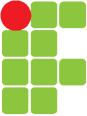 INSTITUTO FEDERAL DE EDUCAÇÃO, CIÊNCIA E TECNOLOGIA DO RIO DE JANEIROPRÓ- REITORIA DE-EXTENSÃODIRETORIA DE EXTENSÃO COMUNITÁRIA E TECNOLÓGICACOORDENAÇÃO GERAL DE PROGRAMAS E PROJETOSIDENTIFICAÇÃO DO BENEFICIÁRIOIDENTIFICAÇÃO DO BENEFICIÁRIOIDENTIFICAÇÃO DO BENEFICIÁRIOIDENTIFICAÇÃO DO BENEFICIÁRIOIDENTIFICAÇÃO DO BENEFICIÁRIOIDENTIFICAÇÃO DO BENEFICIÁRIOIDENTIFICAÇÃO DO BENEFICIÁRIOIDENTIFICAÇÃO DO BENEFICIÁRIOIDENTIFICAÇÃO DO BENEFICIÁRIOIDENTIFICAÇÃO DO BENEFICIÁRIOIDENTIFICAÇÃO DO BENEFICIÁRIOBeneficiária(o) do Apoio FinanceiroBeneficiária(o) do Apoio FinanceiroBeneficiária(o) do Apoio FinanceiroBeneficiária(o) do Apoio FinanceiroBeneficiária(o) do Apoio FinanceiroBeneficiária(o) do Apoio FinanceiroBeneficiária(o) do Apoio FinanceiroBeneficiária(o) do Apoio FinanceiroCPFCPFCPFTítulo da Semana AcadêmicaTítulo da Semana AcadêmicaTítulo da Semana AcadêmicaTítulo da Semana AcadêmicaTítulo da Semana AcadêmicaTítulo da Semana AcadêmicaTítulo da Semana AcadêmicaTítulo da Semana AcadêmicaTítulo da Semana AcadêmicaTítulo da Semana AcadêmicaTítulo da Semana AcadêmicaCampusCampusCampusCampusCampusCampusCampusCampusCampusCampusCampusValor CedidoR$ 4.000,00Valor CedidoR$ 4.000,00Valor CedidoR$ 4.000,00Valor CedidoR$ 4.000,00Valor CedidoR$ 4.000,00Valor CedidoR$ 4.000,00Valor CedidoR$ 4.000,00Valor CedidoR$ 4.000,00Período para utilização do recurso recebido25/02/2021 a 17/12/2021Período para utilização do recurso recebido25/02/2021 a 17/12/2021Período para utilização do recurso recebido25/02/2021 a 17/12/2021MOVIMENTAÇÃO FINANCEIRA MOVIMENTAÇÃO FINANCEIRA MOVIMENTAÇÃO FINANCEIRA MOVIMENTAÇÃO FINANCEIRA MOVIMENTAÇÃO FINANCEIRA MOVIMENTAÇÃO FINANCEIRA MOVIMENTAÇÃO FINANCEIRA MOVIMENTAÇÃO FINANCEIRA MOVIMENTAÇÃO FINANCEIRA MOVIMENTAÇÃO FINANCEIRA Descrição geral dos itens por NFDescrição geral dos itens por NFDescrição geral dos itens por NFDescrição geral dos itens por NFDescrição geral dos itens por NFNúmero da NFNome da EmpresaNome da EmpresaNúmero CNPJ/ ReciboData da CompraValor total Total UtilizadoTotal UtilizadoTotal UtilizadoTotal UtilizadoTotal Utilizado-----SALDO/ RESÍDUOR$SALDO/ RESÍDUOR$(     ) Em meu poder (se prestação de contas parcial)(     ) Devolvido conforme guia de recolhimento em anexo(     ) Em meu poder (se prestação de contas parcial)(     ) Devolvido conforme guia de recolhimento em anexo(     ) Em meu poder (se prestação de contas parcial)(     ) Devolvido conforme guia de recolhimento em anexo(     ) Em meu poder (se prestação de contas parcial)(     ) Devolvido conforme guia de recolhimento em anexo(     ) Em meu poder (se prestação de contas parcial)(     ) Devolvido conforme guia de recolhimento em anexo(     ) Em meu poder (se prestação de contas parcial)(     ) Devolvido conforme guia de recolhimento em anexo(     ) Em meu poder (se prestação de contas parcial)(     ) Devolvido conforme guia de recolhimento em anexoJustificativa para os recursos não gastos:Observação: Caso exista devolução de recurso, entrar em contato com o setor financeiro pelo e-mail cofin@ifrj.edu.br para geração GRU. Após pagamento da GRU, encaminhar comprovante do pagamento para CGPP/PROEX (cgpp@ifrj.edu.br).Justificativa para os recursos não gastos:Observação: Caso exista devolução de recurso, entrar em contato com o setor financeiro pelo e-mail cofin@ifrj.edu.br para geração GRU. Após pagamento da GRU, encaminhar comprovante do pagamento para CGPP/PROEX (cgpp@ifrj.edu.br).Justificativa para os recursos não gastos:Observação: Caso exista devolução de recurso, entrar em contato com o setor financeiro pelo e-mail cofin@ifrj.edu.br para geração GRU. Após pagamento da GRU, encaminhar comprovante do pagamento para CGPP/PROEX (cgpp@ifrj.edu.br).Justificativa para os recursos não gastos:Observação: Caso exista devolução de recurso, entrar em contato com o setor financeiro pelo e-mail cofin@ifrj.edu.br para geração GRU. Após pagamento da GRU, encaminhar comprovante do pagamento para CGPP/PROEX (cgpp@ifrj.edu.br).Justificativa para os recursos não gastos:Observação: Caso exista devolução de recurso, entrar em contato com o setor financeiro pelo e-mail cofin@ifrj.edu.br para geração GRU. Após pagamento da GRU, encaminhar comprovante do pagamento para CGPP/PROEX (cgpp@ifrj.edu.br).Justificativa para os recursos não gastos:Observação: Caso exista devolução de recurso, entrar em contato com o setor financeiro pelo e-mail cofin@ifrj.edu.br para geração GRU. Após pagamento da GRU, encaminhar comprovante do pagamento para CGPP/PROEX (cgpp@ifrj.edu.br).Justificativa para os recursos não gastos:Observação: Caso exista devolução de recurso, entrar em contato com o setor financeiro pelo e-mail cofin@ifrj.edu.br para geração GRU. Após pagamento da GRU, encaminhar comprovante do pagamento para CGPP/PROEX (cgpp@ifrj.edu.br).Justificativa para os recursos não gastos:Observação: Caso exista devolução de recurso, entrar em contato com o setor financeiro pelo e-mail cofin@ifrj.edu.br para geração GRU. Após pagamento da GRU, encaminhar comprovante do pagamento para CGPP/PROEX (cgpp@ifrj.edu.br).Justificativa para os recursos não gastos:Observação: Caso exista devolução de recurso, entrar em contato com o setor financeiro pelo e-mail cofin@ifrj.edu.br para geração GRU. Após pagamento da GRU, encaminhar comprovante do pagamento para CGPP/PROEX (cgpp@ifrj.edu.br).Justificativa para os recursos não gastos:Observação: Caso exista devolução de recurso, entrar em contato com o setor financeiro pelo e-mail cofin@ifrj.edu.br para geração GRU. Após pagamento da GRU, encaminhar comprovante do pagamento para CGPP/PROEX (cgpp@ifrj.edu.br).DECLARAÇÃO DO BENEFICIÁRIA(O)DECLARAÇÃO DO BENEFICIÁRIA(O)DECLARAÇÃO DO BENEFICIÁRIA(O)DECLARAÇÃO DO BENEFICIÁRIA(O)DECLARAÇÃO DO BENEFICIÁRIA(O)DECLARAÇÃO DO BENEFICIÁRIA(O)DECLARAÇÃO DO BENEFICIÁRIA(O)DECLARAÇÃO DO BENEFICIÁRIA(O)DECLARAÇÃO DO BENEFICIÁRIA(O)DECLARAÇÃO DO BENEFICIÁRIA(O)Declaro que a aplicação dos recursos recebidos foi realizada de acordo com o Edital nº 09/2019 - CHAMADA INTERNA DE APOIO À ORGANIZAÇÃO DE SEMANAS ACADÊMICAS, responsabilizando-me pelas informações contidas nessa prestação de contas, bem como pela autenticidade das notas e comprovantes anexados (anexar comprovação das despesas em um único arquivo e encaminhar a Coordenação Geral de Programas e Projetos/PROEX, cgpp@ifrj.edu.br).Declaro que a aplicação dos recursos recebidos foi realizada de acordo com o Edital nº 09/2019 - CHAMADA INTERNA DE APOIO À ORGANIZAÇÃO DE SEMANAS ACADÊMICAS, responsabilizando-me pelas informações contidas nessa prestação de contas, bem como pela autenticidade das notas e comprovantes anexados (anexar comprovação das despesas em um único arquivo e encaminhar a Coordenação Geral de Programas e Projetos/PROEX, cgpp@ifrj.edu.br).Declaro que a aplicação dos recursos recebidos foi realizada de acordo com o Edital nº 09/2019 - CHAMADA INTERNA DE APOIO À ORGANIZAÇÃO DE SEMANAS ACADÊMICAS, responsabilizando-me pelas informações contidas nessa prestação de contas, bem como pela autenticidade das notas e comprovantes anexados (anexar comprovação das despesas em um único arquivo e encaminhar a Coordenação Geral de Programas e Projetos/PROEX, cgpp@ifrj.edu.br).Declaro que a aplicação dos recursos recebidos foi realizada de acordo com o Edital nº 09/2019 - CHAMADA INTERNA DE APOIO À ORGANIZAÇÃO DE SEMANAS ACADÊMICAS, responsabilizando-me pelas informações contidas nessa prestação de contas, bem como pela autenticidade das notas e comprovantes anexados (anexar comprovação das despesas em um único arquivo e encaminhar a Coordenação Geral de Programas e Projetos/PROEX, cgpp@ifrj.edu.br).Declaro que a aplicação dos recursos recebidos foi realizada de acordo com o Edital nº 09/2019 - CHAMADA INTERNA DE APOIO À ORGANIZAÇÃO DE SEMANAS ACADÊMICAS, responsabilizando-me pelas informações contidas nessa prestação de contas, bem como pela autenticidade das notas e comprovantes anexados (anexar comprovação das despesas em um único arquivo e encaminhar a Coordenação Geral de Programas e Projetos/PROEX, cgpp@ifrj.edu.br).Declaro que a aplicação dos recursos recebidos foi realizada de acordo com o Edital nº 09/2019 - CHAMADA INTERNA DE APOIO À ORGANIZAÇÃO DE SEMANAS ACADÊMICAS, responsabilizando-me pelas informações contidas nessa prestação de contas, bem como pela autenticidade das notas e comprovantes anexados (anexar comprovação das despesas em um único arquivo e encaminhar a Coordenação Geral de Programas e Projetos/PROEX, cgpp@ifrj.edu.br).Declaro que a aplicação dos recursos recebidos foi realizada de acordo com o Edital nº 09/2019 - CHAMADA INTERNA DE APOIO À ORGANIZAÇÃO DE SEMANAS ACADÊMICAS, responsabilizando-me pelas informações contidas nessa prestação de contas, bem como pela autenticidade das notas e comprovantes anexados (anexar comprovação das despesas em um único arquivo e encaminhar a Coordenação Geral de Programas e Projetos/PROEX, cgpp@ifrj.edu.br).Declaro que a aplicação dos recursos recebidos foi realizada de acordo com o Edital nº 09/2019 - CHAMADA INTERNA DE APOIO À ORGANIZAÇÃO DE SEMANAS ACADÊMICAS, responsabilizando-me pelas informações contidas nessa prestação de contas, bem como pela autenticidade das notas e comprovantes anexados (anexar comprovação das despesas em um único arquivo e encaminhar a Coordenação Geral de Programas e Projetos/PROEX, cgpp@ifrj.edu.br).Declaro que a aplicação dos recursos recebidos foi realizada de acordo com o Edital nº 09/2019 - CHAMADA INTERNA DE APOIO À ORGANIZAÇÃO DE SEMANAS ACADÊMICAS, responsabilizando-me pelas informações contidas nessa prestação de contas, bem como pela autenticidade das notas e comprovantes anexados (anexar comprovação das despesas em um único arquivo e encaminhar a Coordenação Geral de Programas e Projetos/PROEX, cgpp@ifrj.edu.br).Declaro que a aplicação dos recursos recebidos foi realizada de acordo com o Edital nº 09/2019 - CHAMADA INTERNA DE APOIO À ORGANIZAÇÃO DE SEMANAS ACADÊMICAS, responsabilizando-me pelas informações contidas nessa prestação de contas, bem como pela autenticidade das notas e comprovantes anexados (anexar comprovação das despesas em um único arquivo e encaminhar a Coordenação Geral de Programas e Projetos/PROEX, cgpp@ifrj.edu.br).OBSERVAÇÕESOBSERVAÇÕESOBSERVAÇÕESOBSERVAÇÕESOBSERVAÇÕESOBSERVAÇÕESOBSERVAÇÕESOBSERVAÇÕESOBSERVAÇÕESOBSERVAÇÕES